ACTA  DE TOMA  DE PROTESTAY SESIÓN EN PLENO DEL COPPLADEMUN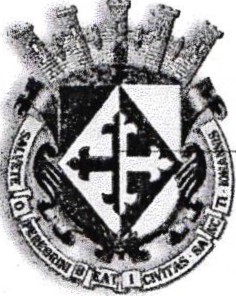 En ·el municipio de San Juan de los Lagos, Jalisco, siendo las 10:15 diez horas con quince minutos del día 14 catorce del mes marzo del2019 dos mil diecinueve, estando reunidos en el Salón de la Casa Parroquial, ubicado en la calle Morelos número 36 treinta y seis, en la zona Centro Código Postal 47000 cuarenta y siete mil de esta Ciudad de San Juan de los Lagos Jalisco, en virtud la convocatoria que oportuname nte se realizó, los asistentes se reunieron para celebrar la Segunda Sesión del Consejo de Participación y Planeación para el Desarrollo Municipal COPPLADEMUN, convocado oficialmente por el Licenciado Jesús·Ubaldo Medina Briseño, Presidente Municipal del H. Ayuntamiento de San Juan de los Lagos, Jalisco, y de conformidad con lo previsto en los Artículos 1, 2,·47, 48, 49, SO, 52 y demás aplicables de la Ley de Planeación Participativa para el Estado de Jalisco y sus Municipios publicada en el Periódico Oficial El Estado de Jalisco el 20 de diciembre de 2018.En uso de la voz el Presidente Municipal Licenciado Jesús Ubaldo Medina Briseño, da la bienvenida a todos los asistentes y da lectura a la: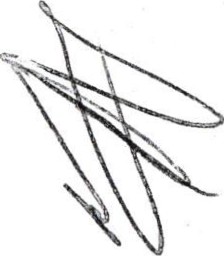 Orden del Día:1. Toma de protesta a los ciudadanos que integrarán como Consejeros. el Consejo de Participación . y Planeación para el Desarrollo Municipal, por sus siglas COPPLADEMUN, como lo señala el artículo 48 de la Ley de Planeación Participativa para el Estado de Jalisco y sus Municipios.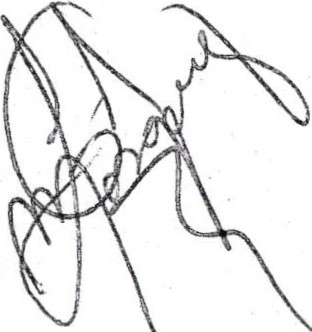 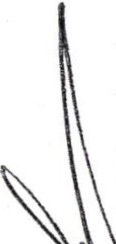 . 2.  Propuesta y -en su caso aprobación para nombrar a1 Secretario Técnico del Consejo de Participación y Planeación para el Desarrollo Municipal.          3.  Propuesta y en su caso aprobación para la creación de Grupos de Trabajo, que	'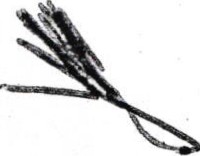 participarán en el diagnóstico, análisis, argumentación,  discusión, evaluación, yelaboración de propuestas y acuerdos para la elaboración del Plan Municipal deDesarroflo y Gobernanza.'	.	.	.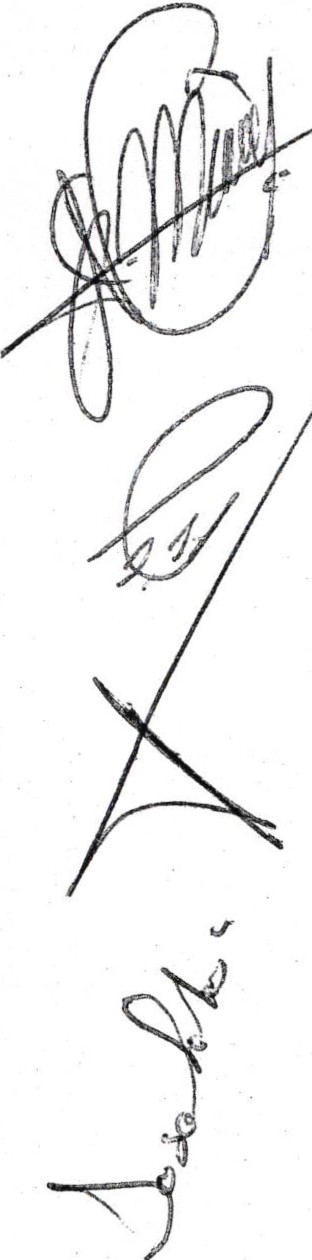 4.   Presentación  del diagnóstico  y evaluación  de  tema  de  extracción,  suministro  y	_	tadministración del Agua Potable, aguas residuales y tratamiento de aguas en el	,Municipio.S.  Propuesta e invitación a para formar el Grupo de Trabajo para la elaboración del Reglamento Interno del Consejo de Participación y Planeación para el Des _rro Municipal.Presiden la Asamblea el licenciado Jesús Ubaldo Medina Briseño, Presidente Municipal de;- \   ,H. Ayuntamiento de San Juan de los Lagos, Jalisco, qu1en p1de a los asistentes su anuenc1a para nombrar  como  escrutador  a  la Licenciada  Norma  Patricia  Márquez  Gutiérrez, quien después  de  toma  asistencia  informó  a  la  Asamblea  que  se  encuentran  presentes  22 veintidós  ci     adanos,  y  que  por  lo  tanto  existe  quórum  para  la  celebración  de Asamblea	n consecuencia serán válid  s los acuerdos que en la misma se tomen.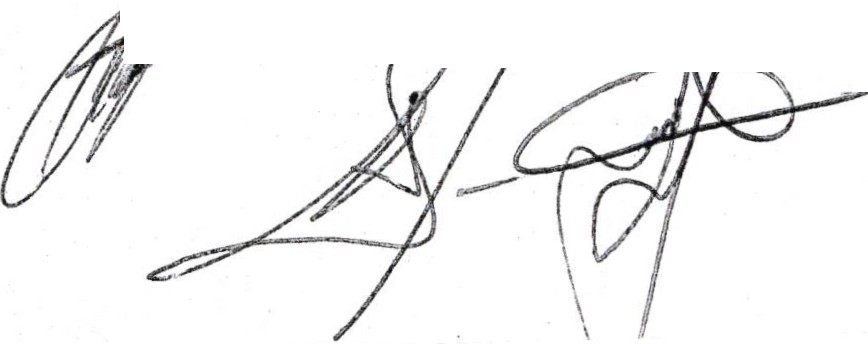 :	'·	/() .	0)cn"''\leve.  f-1-02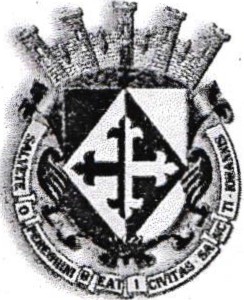 PRIMER PUNTO.- Para desahogar el primer punto del Orden del Día, el Presidente Municipal Lic. Jesús Ubaldo Medina Briseño, toma protesta a los integrantes Consejeros del Consejo de Participación y Planeación para el Desarrollo Municipal de San Juan de los Lagos, Jalisco, por sus siglas COPPLADEMUN, a quienes pidió ponerse de pie e interrogó con  la protesta que reza de la siguiente  forma: "¿Protestan ustedes desempeñar lea/y patrióticamente el cargo de Integrantes y Consejeros del Consejo de Participación y Planeación para el Desarrollo Municipal de San Juan de los Lagos, Jalisco, que se les confirió, así como guardar y hacer guardar la Constitución Política de los Estados Unidos Mexicanos, la Constitución del Estado de Jalisco y las leyes que de ellas emanen, mirando en todo por  el bien y prosperidad  de la Nación, el Estado y  nuestro  Municipio?"A lo que los Interpelados invitados a· Consejeros cÚ:!! COPPLADEMUN respondieron al unísono en voz alta y con la mano derecha levantada a la altura del pecho: "SÍ, protesto", agregando el Presidente como interlocutor: "Si así lo hicieren, que la ciudadanía se los reconozca, y si no, que se los demande".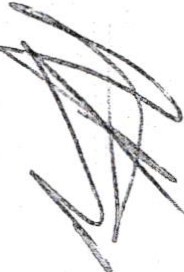 Acto seguido, el Presidente licenciado Jesús Ubaldo Medina Briseño declara-que: "ha sido formalmente instalado e integrado el Consejo de Participación y Planeación para el Desarrollo Municipal de San Juan de los Lagos, Jalisco, para los efectos legales y administrativos que haya lugar".                                               '.     SEGUNDO PUNTO.- En el desahogo del Segundo Punto de la Orden del Día, el Presidente de la ASamblea en Pleno del Consejo de Participación y Planeación para el Desarrollo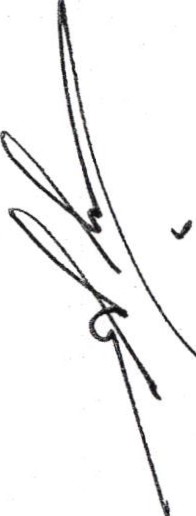 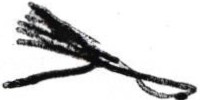 Municipal de San Juan de los Lagos, Jalisco, el Licenciado Jesús Ubaldo Medina Briseño, propone a la Asamblea con fundamento en el artículo 53 de la Ley de PlaneaciÓn Participativa para el Estado de Jalisco y sus Municipios, la aprobación del nombramiento de Secretario Técnico para que recaiga en el ciudadano Luis Alfredo Márquez Márquez.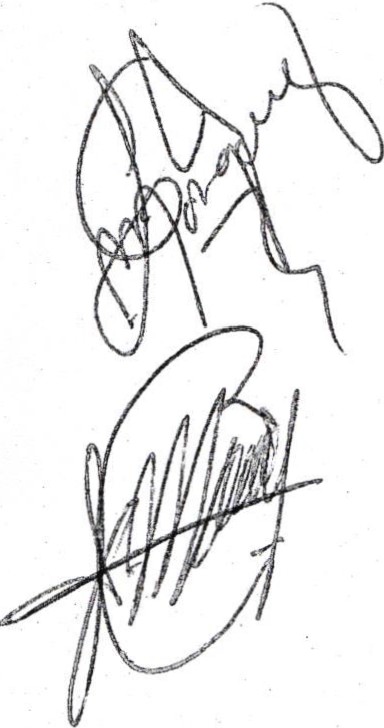 .Después de deli erar la propuesta los asistentes, por mayoría de votos aprobaron elsiguiente acuerdo:.. ·.	,·Único:  Se -nombra  como " Secretario  Técnico  del  Consejo  de  Participación	-Planeación  para  el  Desarrollo  Municipal  de  San  Juan  de  los  Lagos,  Jalisco,  a_   _    ÓArquitecto Luis Alfredo  árquez Márquez, quien en el on:'ento acepta Y_ protesta	·cumplir el cargo, y a partir de este momento comenzara a ejercer sus func1ones.·  RCER PUNTO.- El Presidente en uso de la voz, pide al Secretario Técnico que continúe con	-el desarrollo de la Orden de Día, para lo cual el ciudadano  Luis Alfredo  Márque	./		Márquez da lectura al tercer  punto para su desahogo,  mediante el cual propone;Í aprobación para la creación de Grupos de Trabajo que participarán en el diagnósti  o.	. ·· análisis,  argumentación,   discusión,   evaluación,  y  elaboración   de  propuestas  Y acuerdos para la elaboración del Plan Municipal de Desarrollo y Gobernanza.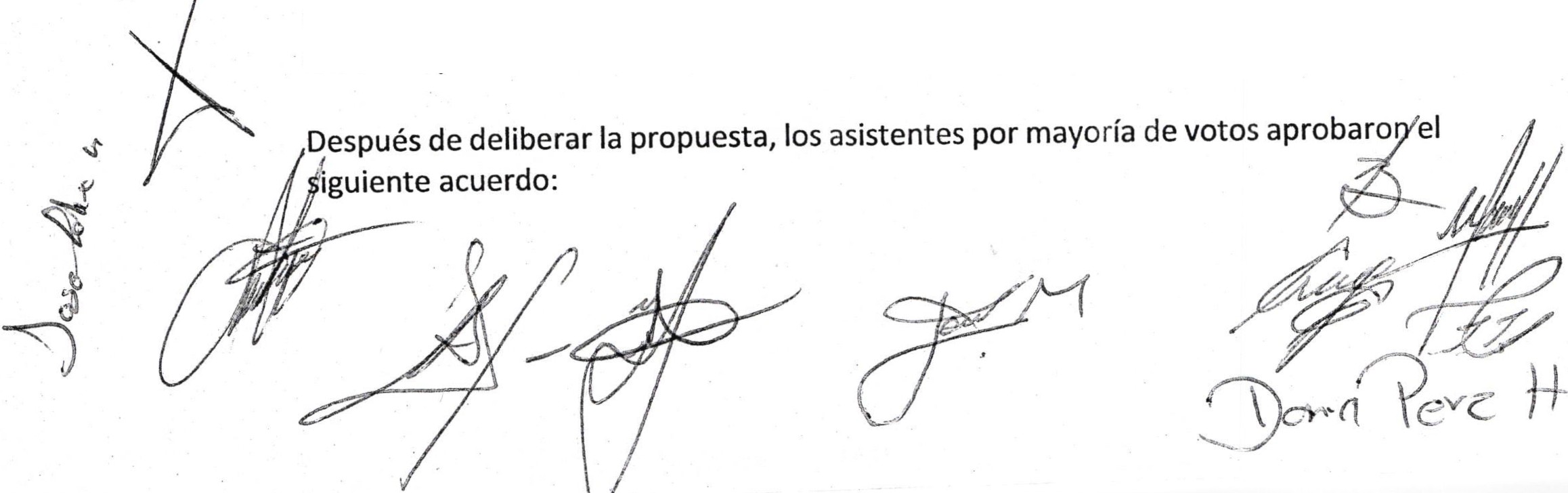 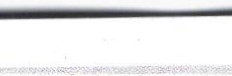 Único: Se aprueba la creación de cuatro Grupos c:!e Trabajo con diferentes áreas de acción, siendo 1) Grupo de Trabajo para la Gobernahza, 11) Grup de Trabajo para la Administración, 111) Grupo de Trabajo Social, y IV) Grupo de Trabajo Técnico Jurídico, los cuales de forma independiente pero coordinada participarán en el diagnóstico, análisis, argumentación, discusión, evaluación, y elaboración de las propuestas y acuerdos que el Pleno del Consejo de Participación y Planeación para el Desarrollo Municipal de San Juan de los Lagos, Jalisco les asigne para la elaboración participativa de los Planes y Programas de Desarrollo con Jos que se elaborará el Plan Municipal de Desarrollo y Gobernanza.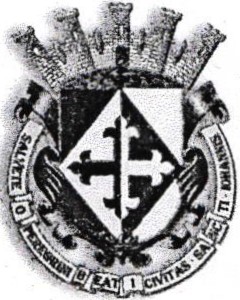 CUARTO PUNTO.- El Arquitecto Luis Alfredo Márquez Márquez, en su calidad de Secretario Técnico del Consejo de Participación y Planeación para el Desarrollo Municipal en el desahogo del Cuarto Punto de la Orden del Día, informa a los Consejeros que a continuación se presentará el diagnóstico y evaluación del tema del agua en nuestromunicipio, así como las implicaciones para su extracción, el estado actual del suministro y la administración del agua, el estado actual de las aguas residuales y engeneral el tratamiento de aguas en el Municipio.A continuación, se cede el uso de la voz al Jng. Guille mo Barrientos, Director de Agua Potable y Alcantarillado de San Juan de los  (gos, Jalisco, quien en uso de lavoz presenta detalladamente la situación actu l del agua en el municipio, el estado	-.  ,¡en   que   se   recibió   la   administración   del   agua,   las   oficinas,   los' _ ·pozos,   los	,y, equipamientos,  las redes, el personal, los vehíCulos  y herrámientas  y  la deficiente información  para administrar  esta  dirección.  Así  mismo  presentó el dia nóstico  de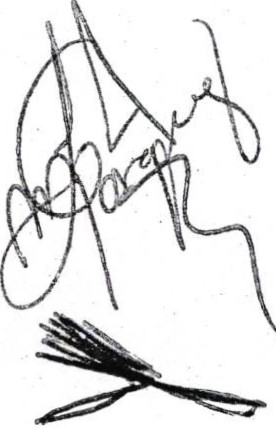 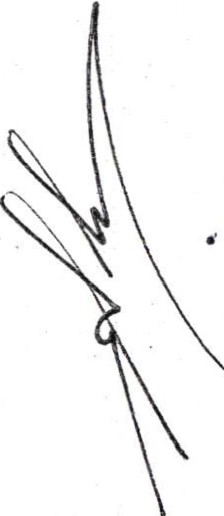 la administración del agua, las deficiencias ·encontradas, y las proyecciones para el suministro de los pr_óximos años, y conciuyó que se cuenta con un déficit irnportante de agua para suministrar la ciudad, originado principalmente por la falta de pozos, las fugas en la red pública, las tomas clandestinas, y las fugas y desperdicio  de agua ocasionados por particulares; su presentación la terminó con la propuesta de un plan de acción para aplicar en el municipio en este importante tema del Agua.Terminadas xposición, el Sec etario Técnico sometió a votación de los Consejeros los puntos propuestos por el Director del Agua como Plan de Acción para ordenar el tema del agua en el municipio, y los asistentes por mayoría de votos aprobaron el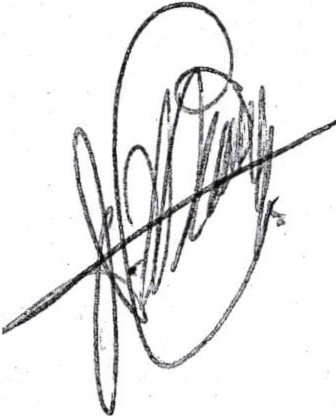 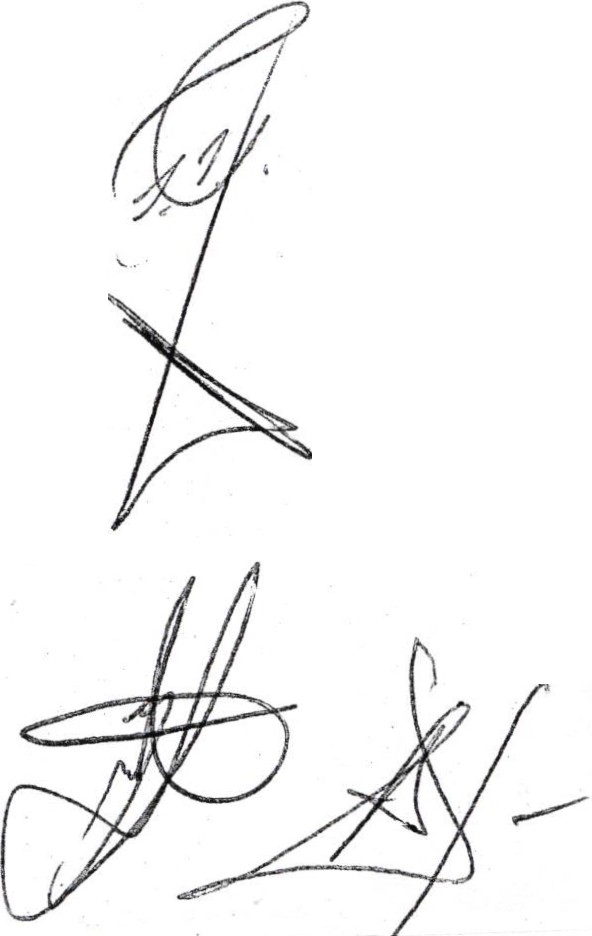 siguiente acuerdo :	··    .. .	.      . ._       . .	,·--.	.Único: Se aprueba: a) CORTO PLAZO (6 A 9 MESES}:	e::::. .=?./ .:Perforación de 2 pozos profundos unr' en Mezquitic y otro en Coloni	-Mártires Cristeros/La CaleraImplementar estrategias de recuperación de cartera vencida	_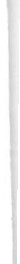 Convocar  a  fraccionadores  para  establecer  reglas  claras  para  a	•   -regularización de sus ·predios.	•Revisión de Tarifas en las diferentes cuentas de acuerdo al cons  T-	• ·y tarifa establecida.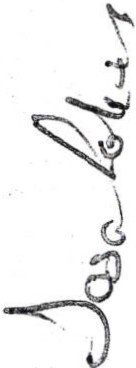 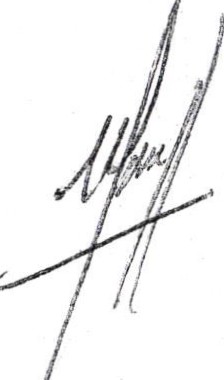 Campaña mediática para convocar a regularizar cuentas deudoras .b)  MEDIANO PLAZO (9 A 18 MESES}:Que se desarrolle un programa de implementación de medidores para el municipio, iniciando por el centro de la ciudad, mediante elcuál  el pago  del a       a  sea  con  base en  el consumoy lectu. ra·.   q. uerflejecada	r.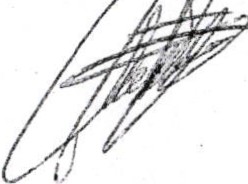 Se  implemente  un  programa  de  supervisión   para  la  detección  y clausura de tomas de agua clandestinas.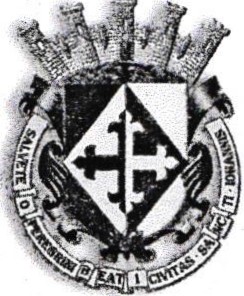 Construcción de dos Super Tanques en las partes mas altas del MunicipioConstrucción de colectores en ambos márgenes del Rio San JuanRehabilitación de la PTAR-San Jua n de los Lagos (modo de operación con energía renovable) .Construcción de PTAR -en Delegación Mezquitic.e)    LARGO PLAZO (+18 MESES)Construcción de Presa en el Puerto de OlivaresQUINTO PUNTO.- En el desahogo del Quinto Punto de la Orden del Día, el Secretario Técnico informó a los Consejeros . acerca de la necesidad de contar con un Reglamento Interno para el COPPLADEMUN, y en seguimiento la propuesta para formar el Grupo de Trabajo Técnico Jurídico para su elaboración.Después de deliberar la propuesta los asistentes por mayoría de votos aprobaron el siguiente acuerdo: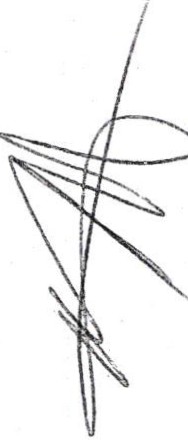 Único: Se aprÚeba la integraci.ón del Grupo de Trabajo Técnico Jurídic para la elaboración dé Regiamente Interno del Consejo de Participación y Planeación para el Desarrollo Municipal, el cual para este efecto estará integrado por los siguientesConsejeros: Norma Patricia Márquez Gutiérrez, Juan Guillermo Márquez Gutiérrez,.	.	J	.   'Jafet    Márquez  .Reynoso   y   Josemaría    Barba    Muñoz, .  quienes    asumen    lae;;:::>		responsabilidad  de  presentar  el  proyecto  en  la  próxima ·reunión  del  Pleno  del COPPLADEMUN. ·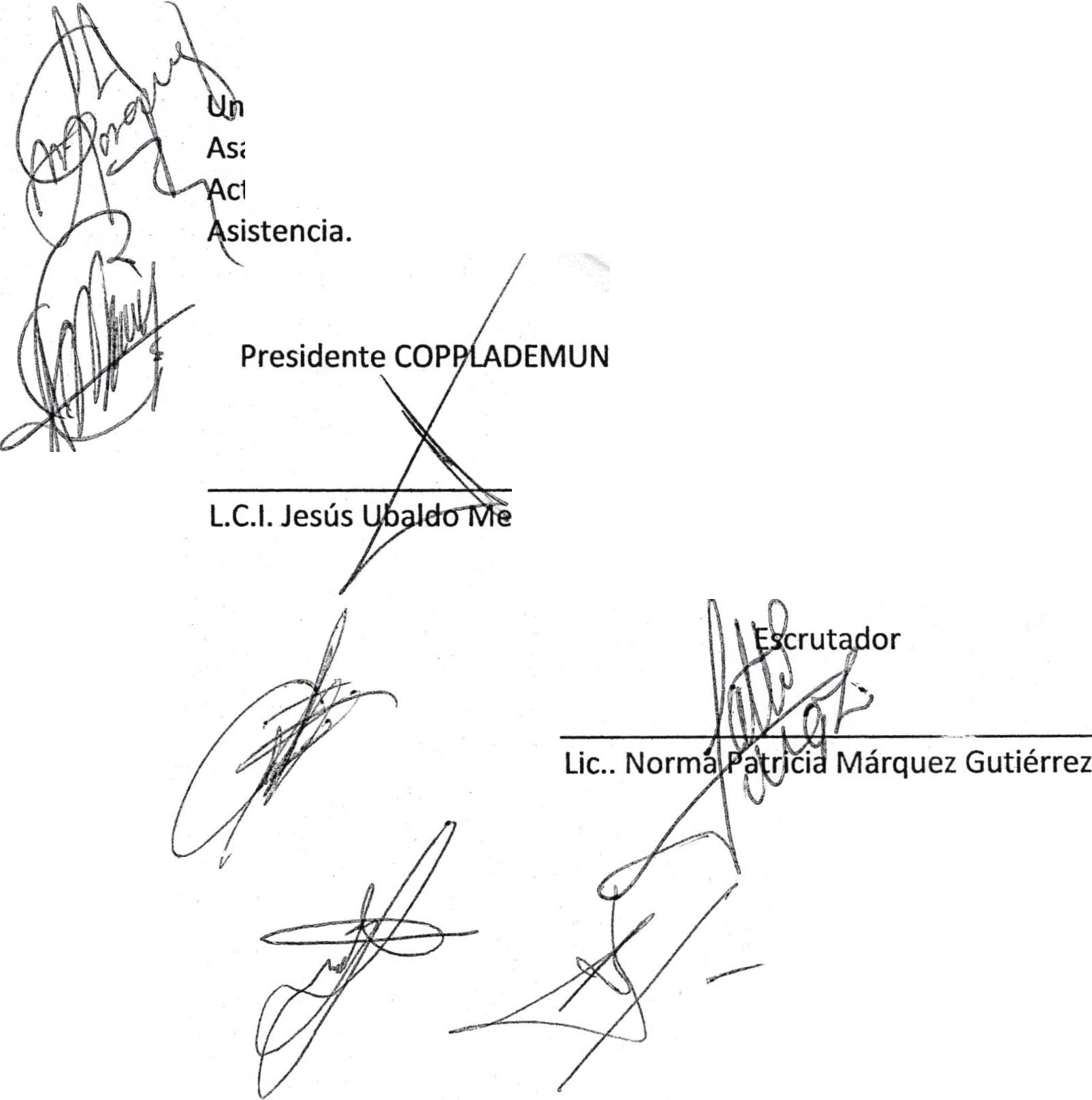 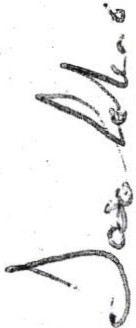 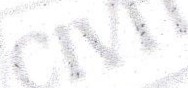 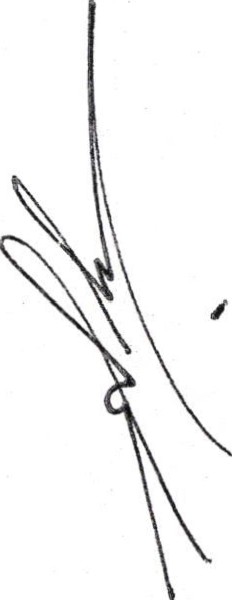 .    .  ..	.	.	.a vez  desahogados  los puntos de la Orden del ·oía, el Presidente  da por terminada  laAsamblea siendo las 12:51 doce horas con quince minutos del día de su fecha, firmando el cta el Presidente, el Secretario Técnico y el Escrutador, anexando a ésta acta la Lista deDirector y Secretario Técnico del COPPLADEMUN  /	)dina BriseñoArq. Luis Alfredo Márquez Márquez	1o	il&!/\\ r . Af\?,, r	1+·